Name:……………………………………………..…......................Index  No……....…………      Signature……………….................. 				      Date: ……………......231/1 (THEORY)BIOLOGY PAPER 1 TIME: 2 HOURPAVEMENT  FORM 4 TRIAL 1  EXAMINATION 2021/2022Kenya certificate of secondary education (K.C.S.E)Write your Name and Index Number in the spaces provided above.Sign and write the date of examination in the spaces provided above.This paper consists of TWO sections:  A and B.Answer ALL the questions in section A in the spaces provided after each questionIn Section B, answer question 6 (compulsory) in the spaces provided and either question 7 or 8 in the spaces provided after question 8.Answers must be written in English only.For Examiner’s Use OnlyThis paper consists of 8 printed pages.  Candidates should check the question paper to ensure that all the pages are printed as indicated and no question is missing. (a) What is meant by the term binomial nomenclature? 					(1mark)………………………………………………………………………………………………………………………………………………………………………………………………………………………………    	 (b) Give two reasons why classification is important					(2 marks)………………………………………………………………………………………………………………………………………………………………………………………………………………………………………………………………………………………………………………………………………………………………………………………………………………………………………………………………(a) What is the formula for calculating linear magnification of a specimen when using a hand lens?													(1mark)………………………………………………………………………………………………………………………………………………………………………………………………………………………………………………………………………………………………………………………………………………………………………………………………………………………………………………………………(b) Give a reason why staining is necessary when preparing specimens for observation under the microscope 											(1 mark)……………………………………………………………………………………………………………………………………………………………………………………………………………………………………………………………………………………………………………………………………………… Plant cells do not burst when immersed in distilled water. Explain 				(2marks)………………………………………………………………………………………………………………………………………………………………………………………………………………………………………………………………………………………………………………………………………………  State three functions of Golgi apparatus. 							(3 marks)……………………………………………………………………………………………………………………………………………………………………………………………………………………………………………………………………………………………………………………………………………………………………………………………………………………………………………………………… Distinguish between diffusion and osmosis. 							(2 marks)……………………………………………………………………………………………………………………………………………………………………………………………………………………………………………………………………………………………………………………………………………………………………………………………………………………………………………………………………………………………………………………………………………………………………………… Describe what happens during the light stage of photosynthesis. 				(3 marks)……………………………………………………………………………………………………………………………………………………………………………………………………………………………………………………………………………………………………………………………………………………………………………………………………………………………………………………………… The diagram below represents a section though a human tooth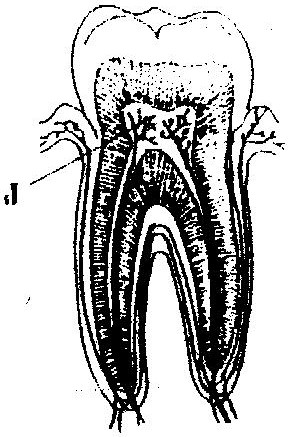 (a) (i) Name the type of tooth shown 								(1 mark)………………………………………………………………………………………………………………    	 (ii)	Give a reason for your answer in (a) (i) above					(1 mark)……………………………………………………………………………………………………………………………………………………………………………………………………………………………………………………………………………………………………………………………………………...(b) State the functions of the structures found in part labeled J				(2 marks)……………………………………………………………………………………………………………………………………………………………………………………………………………………………………………………………………………………………………………………………………………… (a) Name a fat soluble vitamin manufactured by the human body. 				(1 mark)……………………………………………………………………………………………………………………………………………………………………………………………………………………………………………………………………………………………………………………………………………… (b) State two functions of potassium in the human body	. 				(2 marks)……………………………………………………………………………………………………………………………………………………………………………………………………………………………………………………………………………………………………………………………………………	 State two ways in which the root hairs are adapted to their function. 			(2 marks)……………………………………………………………………………………………………………………………………………………………………………………………………………………………………………………………………………………………………………………………………………… a) State the functions of cristae in mitochondria.						(1mark)………………………………………………………………………………………………………………………………………………………………………………………………………………………………………………………………………………………………………………………………………………       b) The diagram below represents a cell organelle.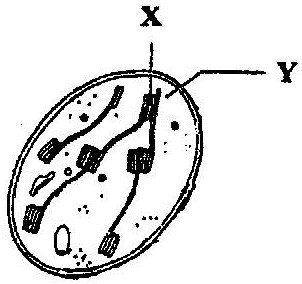 Name the part labeled Y.								(1mark)……………………………………………………………………………………………………………………………………………………………………………………………………………………………………………………………………………………………………………………...	(ii)  State the functions of the part labeled X.							(1mark)………………………………………………………………………………………………………………………………………………………………………………………………………………………………………………………………………………………………………………………Name the part of the flower that develops into   						(2marks)	a)Seed………………………………………………………………………………………………………b)Fruit………………………………………………………………………………………………………a) Name the fluid that is produced by sebaceous glands. 	  				(1mark)……………………………………………………………………………………………………………………………………………………………………………………………………………………………..	b)What is the role of sweat in human skin?		 	  				(2marks)………………………………………………………………………………………………………………………………………………………………………………………………………………………………………………………………………………………………………………………………………………State two ways in which floating leaves of aquatic plants are adapted to gaseous exchange.  	(2marks)………………………………………………………………………………………………………………………………………………………………………………………………………………………………………………………………………………………………………………………………………………………………………………………………………………………………………………………………………… a) State three characteristics of Monera that are not found in other kingdoms.		 (3marks)…………………………………………………………………………………………………………………………………………………………………………………………………………………………………………………………………………………………………………………………………………………………………………………………………………………………………………………………………………        b) Name the class to which a termite belongs			  				(1mark)…………………………………………………………………………………………………………………………………………………………………………………………………………………………………… a) Name one defect of circulatory system in humans.	             			(1mark)……………………………………………………………………………………………………………………………………………………………………………………………………………………………………    	b) State three functions of blood other than transport.		  			(3marks)………………………………………………………………………………………………………………………………………………………………………………………………………………………………………………………………………………………………………………………………………………………………………………………………………………………………………………………………State the role of vitamin C in humans.				  			(1mark)………………………………………………………………………………………………………………………………………………………………………………………………………………………………………………………………………………………………………………………………………………………. a) State two processes which occur during anaphase of mitosis.  				(2marks)……………………………………………………………………………………………………………………………………………………………………………………………………………………………………       b) What is significance of meiosis?				    				(2marks)………………………………………………………………………………………………………………………………………………………………………………………………………………………………………………………………………………………………………………………………………………………………………………………………………………………………………………………………  State the role of insulin in human body.				    			(1marks)………………………………………………………………………………………………………………………………………………………………………….......................................................................................... An experiment was set up in the experiment as show below.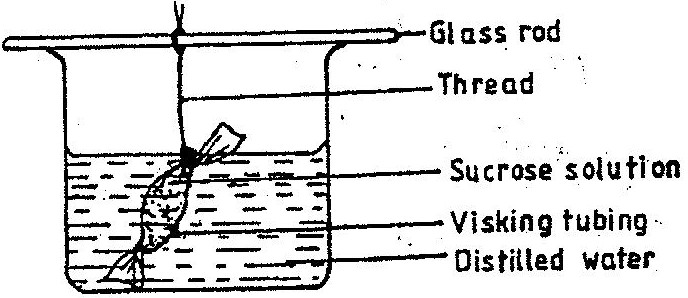 The set up was left for 30 minutes.		a) State the expected results.									(1mark)………………………………………………………………………………………………………………………………………………………………………………………………………………………………b) Explain your answer in (a) above								(3marks)………………………………………………………………………………………………………………………………………………………………………………………………………………………………………………………………………………………………………………………………………………………………………………………………………………………………………………………………a)In what form is energy stored in muscles							(1mark)…………………………………………………………………………………………………………………………………………………………………………………………………………………………………..	b) State the economic importance of anaerobic respiration in plants. 			(2marks)……………………………………………………………………………………………………………………………………………………………………………………………………………………………………………………………………………………………………………………………………………………………………………………………………………………………………………………………… a) Distinguish between epigeal and hypogeal germination.					(2marks)……………………………………………………………………………………………………………………………………………………………………………………………………………………………………       b) Why is oxygen necessary in the germination of seeds?					(2marks)……………………………………………………………………………………………………………………………………………………………………………………………………………………………………………………………………………………………………………………………………………… (a)What prevents blood in veins from flowing backwards?					(1 mark)……………………………………………………………………………………………………………………………………………………………………………………………………………………………………       (b)	State two ways in which the red blood cells are adapted to their function 			(2 marks)………………………………………………………………………………………………………………………………………………………………………………………………………………………………………………………………………………………………………………………………………………………………………………………………………………………………………………………………What is the importance of the following in an ecosystem?					(2marks)Decomposers …………………………………………………………………………………………………………………………………………………………………………………………………………………… Predation……………………………………………………………………………………………………………………………………………………………………………………………………………………………………………………………………………………………………………………………………………… a) Distinguish between the terms homodont and heterodont.				(1mark)………………………………………………………………………………………………………………………………………………………………………………………………………………………………      b) What is the function of carnassials teeth?							(1mark)……………………………………………………………………………………………………………………………………………………………………………………………………………………………..c) A certain animal has no incisors, no canines, 6 premolars and 6 Molars in its upper jaw. In the lower jaw there are 6 incisors, 2 canines, 6Premolars and six molars. Write its dental formula. 		(2marks)………………………………………………………………………………………………………………………………………………………………………………………………………………………………………………………………………………………………………………………………………………………………………………………………………………………………………………………………………… a) State two functions of bile juice in the digestion of food.					(2marks)……………………………………………………………………………………………………………………………………………………………………………………………………………………………………………………………………………………………………………………………………………………...       b) How does substrate concentration affect the rate of enzyme action? 				(1mark)………………………………………………………………………………………………………………………………………………………………………………………………………………………………………………………………………………………………………………………………………………………a) Explain how the following prevent self-pollination.					(2marks)(i) Protandry …………………………………………………………………………………………………………………………………………………………………………………………………………………………………………………………………………………………………………………………………………………….(ii) Self – sterility. ………………………………………………………………………………………………………………………………………………………………………………………………………………………………………………………………………………………………………………………………………………………    	b) Give three advantages of cross pollination.						(3marks)………………………………………………………………………………………………………………………………………………………………………………………………………………………………………………………………………………………………………………………………………………………………………………………………………………………………………………………………27. State four ways in which respiratory surfaces are suited to their function. 			(4marks)………………………………………………………………………………………………………………………………………………………………………………………………………………………………………………………………………………………………………………………………………………………………………………………………………………………………………………………………………………………………………………………………………………………………………………………………………………………………………………………………………………………………………………………………………………………………………………………………………………………………………………………………………………………………………………………………QuestionsMaximum scoreCandidate’s score1-2480